Постоянный комитет по авторскому праву и смежным правамТридцать пятая сессияЖенева, 13 – 17 ноября 2017 г.ПРОЕКТ ПОВЕСТКИ ДНЯДокумент подготовлен СекретариатомОткрытие сессииПринятие повестки дня тридцать пятой сессииАккредитация новых неправительственных организацийПринятие отчета о тридцать четвертой сессии Постоянного комитета по авторскому праву и смежным правамОхрана прав организаций эфирного вещанияОграничения и исключения для библиотек и архивовОграничения и исключения для образовательных и научно-исследовательских учреждений и лиц с другими ограниченными способностямиПрочие вопросыПредложение о проведении исследования в области использования авторского права в цифровой средеПредложение Сенегала и Конго включить вопрос о праве на долю от перепродажи (право долевого участия) в повестку дня будущей работы Постоянного комитета по авторскому праву и смежным правам Всемирной организации интеллектуальной собственностиЗакрытие сессии[Конец документа]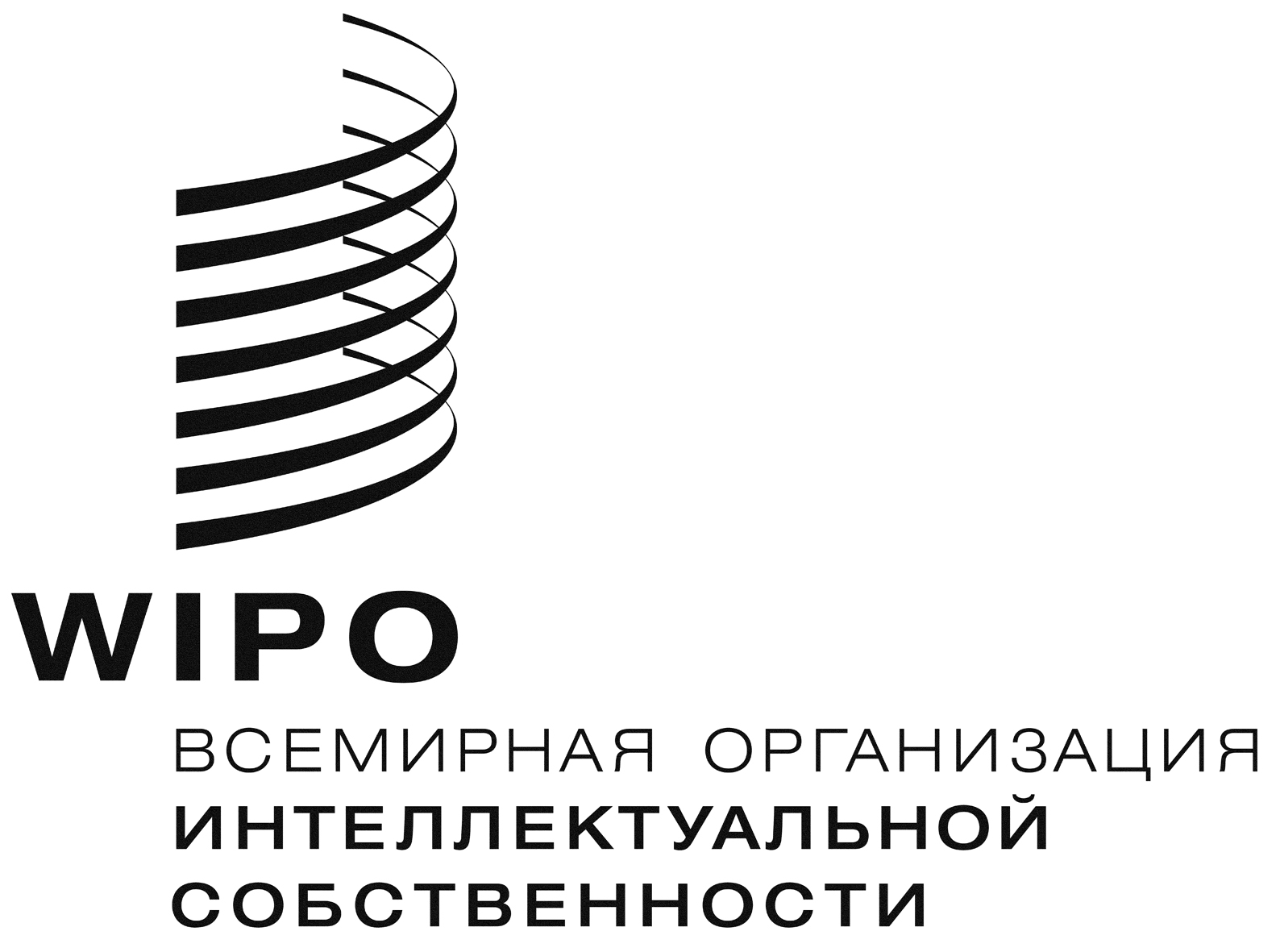 Rsccr/35/1 PROV.sccr/35/1 PROV.sccr/35/1 PROV.оригинал: английскийоригинал: английскийоригинал: английскийдата: 7 августа, 2017 г.дата: 7 августа, 2017 г.дата: 7 августа, 2017 г.